PARISH COUNCIL OFHUGGATEVACANCY FOR A COUNCILLORThere is a vacancy on the above Council caused by the resignation of Phil Duggleby.A by-election to fill the vacancy will be held if, by 26th October 2022, 10 electors for the Town/Parish Council give notice in writing to the Chief Executive of the 
East Riding of Yorkshire Council at County Hall, Beverley, East Riding of Yorkshire, HU17 9BA claiming such an election. If no such notice is given the Parish Council will fill the vacancy by co-option. Any written requests calling for an election to fill the vacancy will be available for public inspection and copying under Section 228(5) of the Local Government Act 1972.Date: 7th October 2022Signed:         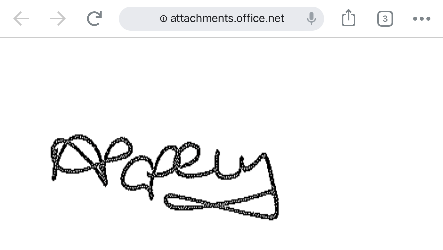 Clerk: Abby PopelyAddress: 25 Shipman Road, Market Weighton, York, YO43 3RATelephone Number: 07789 865792Email: clerk-huggate@outlook.com